ASUHAN KEPERAWATAN LANSIA DENGAN NYERI SENDI PADA OSTEOARTHRITIS DI PUSKESMAS TUMPANGKARYA TULIS ILMIAHNINIEN FEBRIANI                                                                                                                        NIM. P17210176010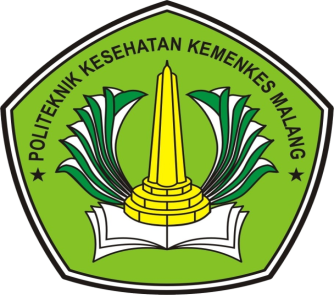 KEMENTRIAN KESEHATAN RI                                                                         POLITEKNIK KESEHATAN KEMENKES MALANG                                             JURUSAN KEPERAWATAN PRODI D – III KEPERAWATAN MALANG                            2018ASUHAN KEPERAWATAN LANSIA DENGAN NYERI SENDI PADA OSTEOARTHRITIS DI PUSKESMAS TUMPANGKarya tulis ilmiah studi kasus ini disusun sebagai salah satu persyaratan                            menyelesaikan program pendidikan Diploma III Keperawatan di Program Studi   Keperawatan Malang Jurusan Keperawatan Politeknik Kesehatan Kemenkes                  MalangNINIEN FEBRIANI                                                                                                                        NIM. P17210176010KEMENTRIAN KESEHATAN RI                                                                         POLITEKNIK KESEHATAN KEMENKES MALANG                                             JURUSAN KEPERAWATAN PRODI D – III KEPERAWATAN MALANG                            2018